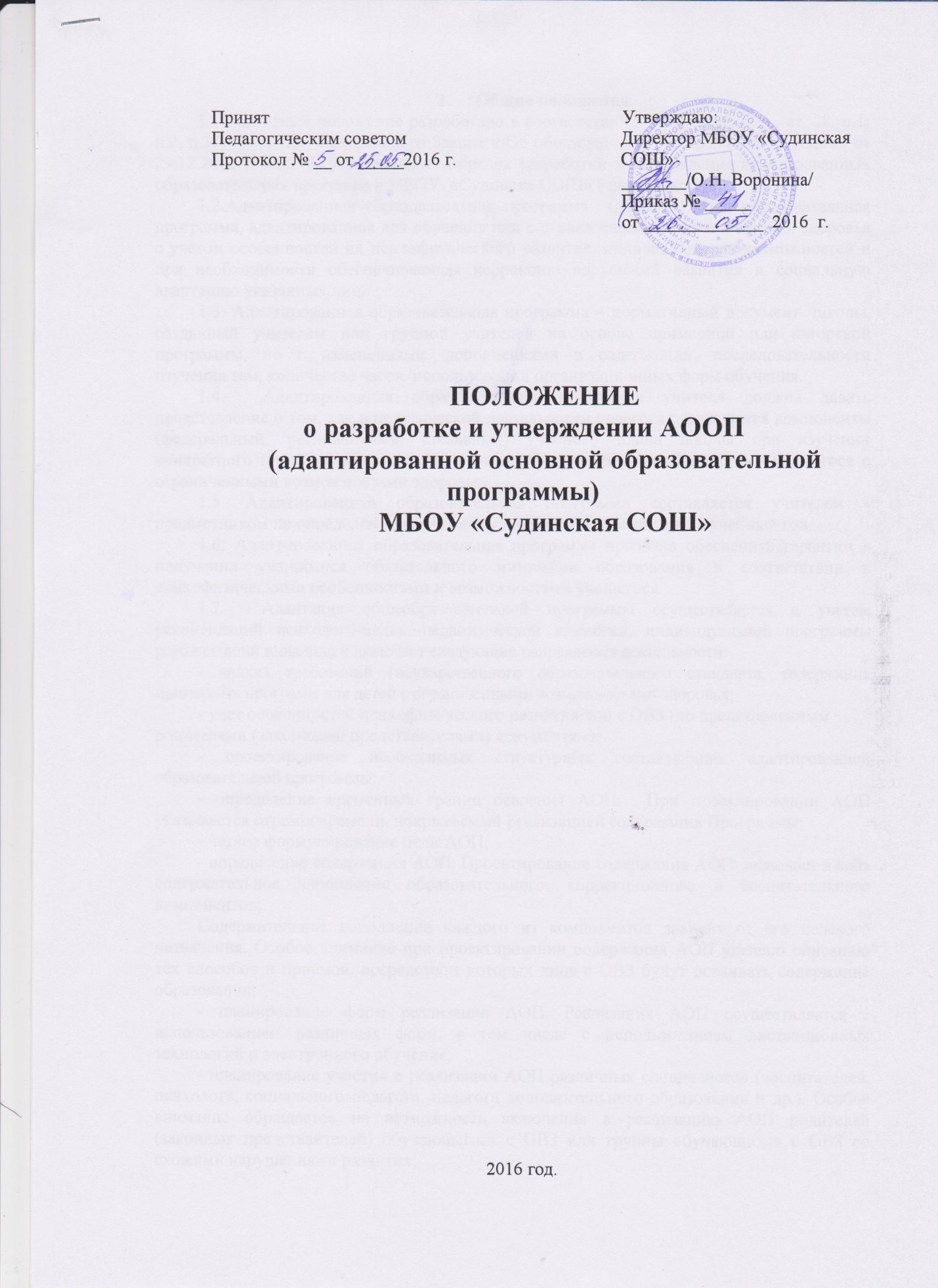 Общие положения1.1.Настоящее положение разработано в соответствии с п. 28 ст. 2, п. 6 . ст. 28, п.1, п.2, п.3, п.4  ст. 79  Федерального Закона « Об образовании в Российской Федерации» от 29.12.2012 г. № 273, устанавливает порядок разработки и утверждения адаптированных образовательных программ в МБОУ  «Судинска СОШ» ( далее школа). 1.2.Адаптированная образовательная программа  (далее АОП) – образовательная программа, адаптированная для обучения лиц с ограниченными возможностями здоровья с учетом особенностей их психофизического развития, индивидуальных возможностей и при необходимости обеспечивающая коррекцию нарушений развития и социальную адаптацию указанных лиц.1.3. Адаптированная образовательная программа – нормативный документ  школы, созданный учителем или группой учителей на основе примерной или авторской программы, но с изменениями, дополнениями в содержании, последовательности изучения тем, количестве часов, использовании организационных форм обучения. 1.4.  Адаптированная образовательная программа учителя должна давать представление о том, как в практической деятельности педагога реализуются компоненты (федеральный, региональный, школьный) учебного плана школы при изучении конкретного предмета в соответствии с психофизическими особенностями учащегося с ограниченными возможностями здоровья.1.5. Адаптированная образовательная программа составляется учителем - предметником по определённому учебному предмету и рассчитана на учебный год.1.6. Адаптированная образовательная программа призвана обеспечить гарантии в получении учащимися обязательного минимума образования в соответствии с психофизическими особенностями и возможностями учащегося.1.7.  Адаптация общеобразовательной программы осуществляется с учетом рекомендаций психолого-медико-педагогической комиссии, индивидуальной программы реабилитации инвалида и включает следующие направления деятельности: - анализ требований государственного образовательного стандарта, содержания примерных программ для детей с ограниченными возможностями здоровья;- учет особенностей психофизического развития лиц с ОВЗ (по представленным родителями (законными представителями) документам);- проектирование необходимых структурных составляющих адаптированной образовательной программы;- определение временных границ освоения АОП.  При проектировании АОП указывается отрезок времени, покрываемый реализацией содержания Программы; - четкое формулирование цели АОП; - определение содержания АОП. Проектирование содержания АОП  включает в себя содержательное наполнение образовательного, коррекционного и воспитательного компонентов;Содержательное наполнение каждого из компонентов зависит от его целевого назначения. Особое внимание при проектировании содержания АОП уделено описанию тех способов и приемов, посредством которых лица с ОВЗ будут осваивать содержание образования;- планирование форм реализации АОП. Реализация АОП осуществляется с использованием различных форм, в том числе с использованием дистанционных технологий и электронного обучения;- планирование участия в реализации АОП различных специалистов (воспитателей, психолога, социального педагога, педагога дополнительного образования и др.). Особое внимание обращается на возможность включения в реализацию АОП родителей (законных представителей) обучающегося с ОВЗ или группы обучающихся с ОВЗ со схожими нарушениями развития;- определяются формы и критерии мониторинга результатов освоения адаптированной образовательной программы. Предусмотрены  критерии промежуточной и итоговой оценки результативности освоения АОП. 	         1.8. При решении вопроса о переводе обучающегося с ОВЗ как непрошедшего промежуточную аттестацию необходимо руководствоваться: пунктом 20 Приказа Министерства образования и науки РФ от 30.08.2013   №1015 Об утверждении Порядка организации и осуществления образовательной деятельности по основным общеобразовательным программам – образовательным программам начального общего, основного общего и среднего общего образования;пунктом 9 статьи 58 Федерального закона «Об Образовании в Российской Федерации» от 29.12.2012 № 273-ФЗ.        1.9. Решение о переводе обучающегося с ОВЗ на АОП принимается на основании рекомендаций психолого-медико-педагогической комиссии и при согласии письменном заявлении родителей (законных представителей).        1.10. Педагогический совет общеобразовательного учреждения ежегодно утверждает АОП для обучающихся с ОВЗ. 2. Структура АОП2.1.	 Компонентный состав структуры АОП для обучающегося с ОВЗ:2.2.1. Титульный лист.2.2.2. Пояснительная записка, в которой излагается краткая психолого-педагогическая характеристика лиц с ОВЗ, с описанием особенностей их психофизического развития. На основе данных психолого-педагогической диагностики формулируется цель и задачи обучения по предмету или предметам на текущий период. В пояснительной записке обязательно следует указать примерные программы, на основе которых подготовлена АОП, а также обосновать варьирование, если имеет место перераспределение количества часов, отводимых на изучение определенных разделов и тем, изменение последовательности изучения тем и др.2.2.3. Содержание программы. Компонент структуры АОП, раскрывающий ее содержание по трем блокам: образовательный, коррекционный и воспитательный. Проектирование каждого из трех блоков должно идти с учетом развития предметных, метапредметных и личностных результатов освоения обучающимися  АОПобразовательный компонент АОП раскрывается содержание образования по годам обучения, ожидаемые результаты предметных достижений, формы оценивания предметных достижений обучающихся с ОВЗ; коррекционный компонент, излагает направления коррекционной работы с обучающимся (обучающимися), ее приемы, методы и формы. В коррекционном блоке  должна быть предусмотрена деятельность учителя-дефектолога, учителя-логопеда, педагога-психолога. воспитательный компонент содержит описание приемов, методов и форм работы, реализуемых в урочное и внеурочное время. 2.2.4. Основные требования к результатам реализации АОП. В данном разделе АОП следует соотнести цель и задачи Программы с ее планируемыми результатами, а также конкретно сформулировать результаты реализации программы на уровне динамики показателей психического и психологического развития обучающегося (обучающихся) и уровне сформированности ключевых компетенций. Эти требования являются основой для осуществления промежуточной и итоговой оценки результативности АОП. Требования к результатам реализации Программы можно не выделять в особый раздел, а проектировать их параллельно с описанием содержания Программы в рамках обозначенных выше компонентов.2.2.5. Система контрольно-измерительных материалов включает в себя тестовые материалы, тексты контрольных работ, вопросы для промежуточной и итоговой аттестации, включает критерии оценки проверочных работ. 3. Условия реализации АОП3.1. При реализация АОП необходимо создавать условия: - учет особенностей ребенка, индивидуальный педагогический подход, проявляющийся в особой организации коррекционно-педагогического процесса, в применении специальных методов и средств обучения, компенсации и коррекции нарушений развития (информационно-методических, технических);- реализация коррекционно-педагогического процесса педагогами и педагогами-психологами соответствующей квалификации, его психологическое сопровождение специальными психологами; - предоставление обучающемуся с ОВЗ медицинской, психолого-педагогической и социальной помощи;- привлечение родителей в коррекционно-педагогический процесс.3.3. К реализации АОП в школе привлекаются учителя-дефектологи, учителя-логопеды, педагоги-психологи .4. Порядок рассмотрения и утверждения АОП4.1. АОП разрабатывается учителем – предметником в соответствии с настоящим Положением и представляется для рассмотрения на школьном методическом объединении  2.2.  АОП рассматривается  Педагогическим советом школы, согласуется с заместителем директора по учебно-воспитательной работе и утверждается директором школы.5. Компонентный состав АОП5.1. Титульный лист.Титульный лист должен содержать: наименование общеобразовательного учреждения; гриф согласования и  утверждения программы (с указанием даты и номера приказа руководителя общеобразовательного учреждения);предмет, класс, в котором изучается учебный курс;название адаптированной образовательной программы без указания категории лиц с ОВЗ;Ф.И.О. педагога, разработавшего и реализующего программу;год составления программы.5.2. Пояснительная записка.В тексте пояснительной записки следует указать:цель и задачи данной программы;на основе,  какой программы (предметной или авторской) разработана программа, название, автор и год издания конкретной программы;внесённые изменения в программу и их обоснование;количество часов, на которое рассчитана программа; учебно-методический комплект: учебник, тетрадь, пособия (обозначаются с указанием их названия, класса, ФИО автора, издательства, года издания);характерные для АОП формы организации деятельности обучающихся с ОВЗ;специфические для АОП формы контроля освоения обучающимися с ОВЗ содержания (текущего, промежуточного, итогового);предполагаемый результат:- предметный результат: «Ученик научится» (обязательный минимум содержания) «Ученик получит возможность» (максимальный объем содержания учебного курса);- метапредметный результат;- личностный результат.5.3. Содержание АОП.Содержание раскрывается по трем блокам: образовательный, коррекционный и воспитательный.Содержание каждого блока ориентировано на ФГОС основного общего образования, проектируется с учетом развития предметных,  метапредметных и личностных умений обучающихся с ОВЗ.5.4.  Тематический план.В тематическом плане должны быть отражены:структура курса (последовательность тем и количество часов, отводимое на их изучение).Разделы  тематического плана: тема курса; количество часов по плану;поурочная разбивка;планируемый результат;контроль усвоения темы;практические, экскурсии;коррекционные цели.5.5. Материально-техническое обеспечение.Приложение № 1Понятия для разработки АОПвоспитание – деятельность, направленная на развитие личности, создание условий для самоопределения и социализации обучающегося на основе социокультурных, духовно-нравственных ценностей и принятых в обществе правил и норм поведения в интересах человека, семьи, общества и государства;образование – единый целенаправленный процесс воспитания и обучения, являющийся общественно значимым благом и осуществляемый в интересах человека, семьи, общества и государства, а также совокупность приобретаемых знаний, умений, навыков, ценностных установок, опыта деятельности и компетенции определенных объема и сложности в целях интеллектуального, духовно-нравственного, творческого, физического и (или) профессионального развития человека, удовлетворения его образовательных потребностей и интересов;образовательная деятельность – деятельность по реализации образовательных программ;образовательная организация – некоммерческая организация, осуществляющая на основании лицензии образовательную деятельность в качестве основного вида деятельности в соответствии с целями, ради достижения которых такая организация создана;образовательная программа – комплекс основных характеристик образования (объем, содержание, планируемые результаты), организационно-педагогических условий и в случаях, предусмотренных настоящим Федеральным законом, форм аттестации;адаптированная образовательная программа - образовательная программа, адаптированная для обучения лиц с ограниченными возможностями здоровья с учетом особенностей их психофизического развития, индивидуальных возможностей и при необходимости обеспечивающая коррекцию нарушений развития и социальную адаптацию указанных лиц;примерная основная образовательная программа – учебно-методическая документация (примерный учебный план, примерный календарный учебный график, примерные рабочие программы учебных предметов, курсов, дисциплин (модулей), иных компонентов), определяющая рекомендуемые объем и содержание образования определенного уровня и (или) определенной направленности, планируемые результаты освоения образовательной программы, примерные условия образовательной деятельности, включая примерные расчеты нормативных затрат оказания государственных услуг по реализации образовательной программы;обучение – целенаправленный процесс организации деятельности обучающихся по овладению знаниями, умениями, навыками и компетенцией, приобретению опыта деятельности, развитию способностей, приобретению опыта применения знаний в повседневной жизни и формированию у обучающихся мотивации получения образования в течение всей жизни;учебный план – документ, который определяет перечень, трудоемкость, последовательность и распределение по периодам обучения учебных предметов, курсов, дисциплин (модулей), практики, иных видов учебной деятельности и, если иное не установлено настоящим Федеральным законом, формы промежуточной аттестации обучающихся;федеральный государственный образовательный стандарт (ФГОС)–совокупность обязательных требований к образованию определенного уровня и (или) к профессии, специальности и направлению подготовки, утвержденных федеральным органом исполнительной власти, осуществляющим функции по выработке государственной политики и нормативно-правовому регулированию в сфере образования;обучающийся с ограниченными возможностями здоровья – физическое лицо, имеющее недостатки в физическом и (или) психологическом развитии, подтвержденные психолого-медико-педагогической комиссией и препятствующие получению образования без создания специальных условий;содержание образования и условия организации – обучения и воспитанияобучающихся с ограниченными возможностями здоровья определяются адаптированной образовательной программой, а для инвалидов также в соответствии с индивидуальной программой реабилитации инвалида;организация образования обучающихся с ограниченными возможностями предполагает как совместное образование с другими обучающимися, так и образование в отдельных классах, группах или в отдельных организациях, осуществляющих образовательную деятельность;под специальными условиями для получения образования обучающимися – с ограниченными возможностями здоровья понимаются условия обучения, воспитания и развития таких обучающихся, включающие в себя использование специальных образовательных программ и методов обучения и воспитания, специальных учебников, учебных пособий и дидактических материалов, специальных технических средств обучения коллективного и индивидуального пользования, предоставление услуг ассистента (помощника), оказывающего обучающимся необходимую техническую помощь, проведение групповых  и индивидуальных коррекционныхзанятий, обеспечение доступа в здания организаций, осуществляющих образовательную деятельность, и другие условия, без которых невозможно или затруднено освоение образовательных программ обучающимися с ограниченными возможностями здоровья;особенности организации образовательной деятельности для обучающихся–с ограниченными возможностями здоровья определяются федеральным органом исполнительной власти, осуществляющим функции по выработке государственной политики и нормативно-правовому регулированию в сфере образования, совместно с федеральным органом исполнительной власти, осуществляющим функции по выработке государственной политики и нормативно-правовому регулированию в сфере социальной защиты населения.